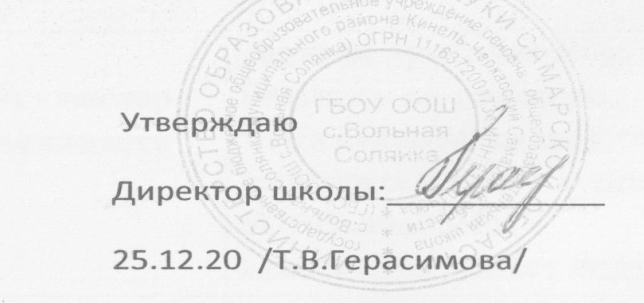 План   проведения  новогодних  и  рождественских  мероприятий  в каникулярное  время  для  детей  дошкольного  возраста, учащихся  1-5классов    ГБОУ  ООШ  с.Вольная   Солянка в  рамках  реализации  проекта      #ПРОкачайЗИМУ  (29декабря 2020года  по  10января  2021года)МероприятиеДата и времяМесто проведенияучастники ответственный1«Волшебная  Елка  Желаний»Игровая  программа29.12.2020гРекреация 1этажа1-5клОленина Л.В.89270095363Никитина С.В.89270160164Романчук  И.А89270095363 1«Волшебная  Елка  Желаний»Игровая  программа11. 00-23.001-2клОленина Л.В.89270095363Никитина С.В.89270160164Романчук  И.А89270095363 1«Волшебная  Елка  Желаний»Игровая  программа12.15-13.153-4клОленина Л.В.89270095363Никитина С.В.89270160164Романчук  И.А89270095363 1«Волшебная  Елка  Желаний»Игровая  программа13.30-14.305клОленина Л.В.89270095363Никитина С.В.89270160164Романчук  И.А89270095363 2 «Прокачать»            мозг-тематическое  занятие«20новогодних  традиций  народов  мира»30.12.2020Рекреация 1этажа1-4клОленина Л.В.89270095363Никитина С.В.892701601642 «Прокачать»            мозг-тематическое  занятие«20новогодних  традиций  народов  мира»11.00-12.001-2клОленина Л.В.89270095363Никитина С.В.892701601642 «Прокачать»            мозг-тематическое  занятие«20новогодних  традиций  народов  мира»12.30-13.303-4клОленина Л.В.89270095363Никитина С.В.892701601643. Рождество.История.Традиции. 29.12.2020 Кабинеты нач.кл.  Учащиеся 1-5 кл. Оленина Л.В.89270095363 Никитина С.В.892701601643. Рождество.История.Традиции. 13.00-14.00 1-2кл Оленина Л.В.89270095363 Никитина С.В.892701601643. Рождество.История.Традиции. 14.30-15.30 3-4клОленина Л.В.89270095363 Никитина С.В.892701601643. Рождество.История.Традиции. 16.00-17.00ч. 5клОленина Л.В.89270095363 Никитина С.В.892701601644. Рождество.История.Традиции.30.12.2020 13.00-14.00 Кабинет математика  Учащиеся 5 кл. Романчук  И.А89270095363 5. Развлечение «Рождества волшебные мгновения» (Ребята познакомятся с праздником «Рождество», изготовят рождественские сувениры) 03.01.2020 15.00ч.  Кабинеты нач.клУчащиеся 1-5 кл. Педагог дополнительного образования: Романчук  И.А 89270095363 6. «Новогодние забавы» Рисуем и конструируем новогоднюю атрибутику 03.01.2020г. 13.00ч. Кабинеты нач.кл Дети дошкольного возраста, учащиеся 1-4 кл. Оленина Л.В.89270095363 Никитина С.В.89270160164 7. «Музыкальный аттракцион» 04.01.2020г. 13.00ч.  Рекреация 1этажаДети дошкольного возраста, учащиеся 1-4 кл. Оленина Л.В.89270095363 Никитина С.В.89270160164  8. Экологическая акция «Кормушки для птиц» 05.01.2020г. 12.00ч. Кабинеты нач.кл Учащиеся 4-5 классов  Оленина Л.В.89270095363 Никитина С.В.89270160164  9. «Новогодний переполох» - фотосессия 06.01.2020г. 12.00ч. Рекреация 1этажа Учащиеся 1-5 кл. Оленина Л.В.89270095363 Никитина С.В.89270160164  10. Театрализованное мероприятие «Мы встречаем Рождество» 08.01.2020г. 15.00ч.   Рекреация 1этажаДети дошкольного возраста, учащиеся 1-4 кл. Оленина Л.В.89270095363 Никитина С.В.89270160164  11. Игровая программа «Святочные гадания». Знакомимся со Святочными традициями наших предков.   08.01.2020г. Рекреация 1этажа  Учащиеся 1-4 кл. Оленина Л.В.89270095363 Никитина С.В.89270160164  11. Игровая программа «Святочные гадания». Знакомимся со Святочными традициями наших предков.   15.00ч.  1-2кл Оленина Л.В.89270095363 Никитина С.В.89270160164  11. Игровая программа «Святочные гадания». Знакомимся со Святочными традициями наших предков.   16.00ч. 3-4клОленина Л.В.89270095363 Никитина С.В.89270160164  12. Тематическое занятие «Новогодние чудеса» 08.01.2020г. Занятия на свежем воздухе – рисование на снегу  Учащиеся 1-4 кл. Оленина Л.В.89270095363 Никитина С.В.89270160164  12. Тематическое занятие «Новогодние чудеса» 10.00 – 10.45 Занятия на свежем воздухе – рисование на снегу 1-2кл Оленина Л.В.89270095363 Никитина С.В.89270160164  12. Тематическое занятие «Новогодние чудеса» 11.00-11.45 ч. Занятия на свежем воздухе – рисование на снегу 3-4клОленина Л.В.89270095363 Никитина С.В.89270160164  13. Мастер – класс «Чудесный Новый год» 08.01.2020г. 12.00-12.30ч.  Кабинеты нач.клДети дошкольного возраста Оленина Л.В.89270095363 Никитина С.В.89270160164  14. Викторина по ПДД «Знаем правила движения, как таблицу умножения» 09.01.2020г. 14.00ч. Рекреация 1этажаУчащиеся 1-4 кл.  Оленина Л.В.89270095363 Никитина С.В.89270160164  15.  «Квест- зима» 10.01.2020 16.00ч.  Рекреация 1этажа Учащиеся 1-4 кл. Оленина Л.В.89270095363 Никитина С.В.89270160164  